คุณสมบัติผู้สมัครอาสาสมัครท้องถิ่นรักษ์โลก  (อถล.)	ผู้ที่จะสมัครเป็น อถล. ต้องมีคุณสมบัติ ดังต่อไปนี้ 	    (๑)  มีสัญชาติไทย	    (๒)  มีอายุไม่ต่ำกว่า  ๗  ปีบริบูรณ์ 	    (3)  มีภูมิลำเนาอยู่ในเขตพื้นที่องค์การบริหารส่วนตำบลชะมวง	    (4)  มีความสมัครใจและมีจิตอาสาเข้ามาร่วมดำเนินกิจกรรมด้านการบริหารจัดการสิ่งปฏิกูลและมูลฝอย รวมถึงการปกป้องและรักษาสิ่งแวดล้อม	    (5)  เป็นบุคคลที่มีความเสียสละและอุทิศตัวในการทำงานเพื่อส่วนรวม 	    (6)  เป็นบุคคลที่ตระหนักถึงการทำงานโดยใช้กระบวนการมีส่วนร่วมเป็นสำคัญ	    (7)  เป็นบุคคลที่เปิดโอกาสให้กับตัวเองและผู้อื่นในการแสวงหาความรู้ และเพิ่มพูนความรู้และประสบการณ์	กรณีที่ผู้สมัครไม่ได้เป็นบุคคลที่มีสัญชาติไทย  คณะกรรมการส่งเสริมและสนับสนุนอาสาสมัครรักษ์โลกระดับท้องถิ่น  จะเป็นผู้พิจารณารับสมัครเป็น อถล. 	โดย อถล. มีบทบาทและหน้าที่ ดังต่อไปนี้	    (1) ประพฤติตนเป็นแบบอย่างในการจัดการสิ่งปฏิกูลและมูลฝอย การปกป้องและรักษาสิ่งแวดล้อม 	    (2) เฝ้าระวัง สอดส่อง ดูแล และรายงานสถานการณ์การบริหารจัดการสิ่งปฏิกูลและมูลฝอย การปกป้องและรักษาสิ่งแวดล้อม ในพื้นที่ให้องค์กรปกครองส่วนท้องถิ่นทราบ	    (3) สื่อสาร เผยแพร่และประชาสัมพันธ์ ข้อมูลข่าวสารและกิจกรรมเพื่อเสริมสร้างจิตสำนึกด้านการบริหารจัดการสิ่งปฏิกูลและมูลฝอย การปกป้องและรักษาสิ่งแวดล้อม 	    (4) เข้าร่วมกิจกรรมเกี่ยวกับการบริหารจัดการสิ่งปฏิกูลและมูลฝอย การปกป้องและรักษาสิ่งแวดล้อมที่องค์กรปกครองส่วนท้องถิ่น หรือองค์กรปกครองส่วนท้องถิ่นใกล้เคียง หรือส่วนราชการที่เกี่ยวข้องจัดขึ้น	    (5) ให้ความร่วมมือกับองค์กรปกครองส่วนท้องถิ่น ส่วนราชการ ภาคเอกชน และเครือข่าย อถล. เพื่อดำเนินการเกี่ยวกับการบริหารจัดการสิ่งปฏิกูลและมูลฝอย การปกป้องและรักษาสิ่งแวดล้อม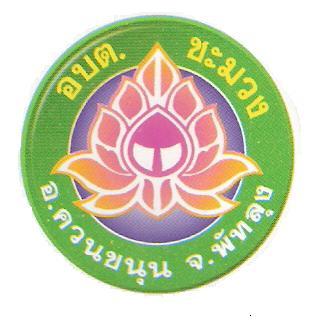        คำขอมีบัตรประจำตัว       อาสาสมัครท้องถิ่นรักษ์โลก(อถล.)ที่ .........../..............								เขียนที่ .............................................................								         ………………………………………………………							    วันที่............. เดือน ................................พ.ศ. .........		ข้าพเจ้า นาย/นาง/นางสาว/ ด.ช. /ด.ญ. ........................................ สกุล............................................ เลขประจำตัวประชาชน 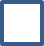 เกิดวันที่ ................. เดือน.................................... พ.ศ. ........ อายุ ............. ปี สัญชาติ .................   หมู่โลหิต........มีชื่ออยู่ในทะเบียนบ้านเลขที่ ................... หมู่ที่ ........ ตรอก/ซอย................................ ถนน.........................................ตำบล/แขวง.........................................อำเภอ/เขต................................................ จังหวัด..............................................ที่อยู่ปัจจุบัน□ ตามที่อยู่ในทะเบียนบ้าน □ ที่อยู่อื่น บ้านเลขที่ .................. หมู่ที่ ........... ตรอก/ซอย...................... ถนน..................................................ตำบล/แขวง......................................อำเภอ/เขต................................................... จังหวัด.................................รหัสไปรษณีย์.............................หมายเลขโทรศัพท์............................................................มือถือ............................................E–mail ………….……………….……….. ID LINE ……………………………………………………มีความประสงค์ขอมีบัตรประจำตัวอาสาสมัครท้องถิ่นรักษ์โลก ยื่นต่อนายกเทศมนตรี/นายกองค์การบริหารส่วนตำบล.........................................................................................................................................................................................		กรณี 		๑. ขอมีบัตรครั้งแรก			           ๒. ขอมีบัตรใหม่ เนื่องจาก          บัตรหมดอายุ          บัตรหายหรือชำรุด				๓.  ขอเปลี่ยนบัตร เนื่องจาก         เปลี่ยนชื่อตัวหรือชื่อสกุล        อื่น ๆ ...........			ทั้งนี้ ได้แนบรูปถ่ายขนาด ๑ นิ้ว สองใบพร้อมกับคำขอนี้แล้ว พร้อมหลักฐานอื่นๆ ประกอบด้วย .................................................................................................................................................................ข้าพเจ้าขอรับรองว่าข้อความดังกล่าวข้างต้นเป็นความจริงทุกประการ				(ลงลายมือชื่อ) .............................................................ผู้ทำคำขอ					       (............................................................)ใบสมัครอาสาสมัครท้องถิ่นรักษ์โลก (อถล.)ที่ ............./.................								เขียนที่ .............................................................									…………………………………………………….							          วันที่ ...... เดือน .............................. พ.ศ. .........เรียนนายกเทศมนตรี/นายกองค์การบริหารส่วนตำบล…………………………………………….........			ข้าพเจ้านาย/นาง/นางสาว/ ด.ช. /ด.ญ. ชื่อ......................................... สกุล...................................... เลขประจำตัวประชาชน เกิดวันที่ ................. เดือน.................................... พ.ศ. ........ อายุ ............. ปี สัญชาติ .................   หมู่โลหิต.........จบการศึกษาระดับ..................................................................... กำลังศึกษาชั้น..............................................................มหาวิทยาลัย/วิทยาลัย/โรงเรียน......................................................................................................................................อาชีพหลัก :□ เกษตรกร □ รับจ้าง □ ธุรกิจ/ค้าขาย□ พนักงานบริษัทเอกชน □ ราชการ/รัฐวิสาหกิจ □ อื่น ๆ (ระบุ)...............มีชื่ออยู่ในทะเบียนบ้านเลขที่ ................... หมู่ที่ ........ ตรอก/ซอย................................ ถนน.........................................ตำบล/แขวง.........................................อำเภอ/เขต................................................ จังหวัด..............................................ที่อยู่ปัจจุบัน□ ตามที่อยู่ในทะเบียนบ้าน □บ้านเลขที่ .................. หมู่ที่ ........... ตรอก/ซอย..................................... ถนน..................................................ตำบล/แขวง......................................อำเภอ/เขต................................................... จังหวัด.....................................รหัสไปรษณีย์.......................................หมายเลขโทรศัพท์..............................................มือถือ............................................E–mail ………….……………….……….. ID LINE ……………………………………………………ประวัติการทำงานด้านอาสาสมัคร (เลือกข้อมูลได้หลายข้อ)□  อาสาสมัครสาธารณสุขประจำหมู่บ้าน (อสม.)  □ อาสาสมัครพัฒนาสังคมและความมั่นคงของมนุษย์ (อพม.)□  อาสาสมัครป้องกันภัยฝ่ายพลเรือน (อปพร.)    □  อาสาสมัครรักษาดินแดน (อส.)□  อาสาพัฒนาชุมชน (อสพ.)		□ อาสาสมัครพิทักษ์ทรัพยากรธรรมชาติและสิ่งแวดล้อมหมู่บ้าน (ทสม.)□  อาสาสมัครเกษตร	□อื่น ๆ (ระบุ) ...........................................□ไม่มี		มีความประสงค์สมัครเป็น อาสาสมัครท้องถิ่นรักษ์โลก และขอสัญญาว่าจะประพฤติตนและปฏิบัติหน้าที่ให้เหมาะสมและสอดคล้องตามเจตนารมณ์ของอาสาสมัครท้องถิ่นรักษ์โลกตลอดไป		ข้าพเจ้าของว่าข้อความดังกล่าวข้างต้นเป็นความจริงทุกประการ				(ลงลายมือชื่อ) .............................................................ผู้ทำคำขอ					       (............................................................)คำยินยอมของผู้ปกครอง		ข้าพเจ้านาย/นาง/นางสาว ชื่อ......................................................สกุล...............................................อายุ ....... ปี มีชื่ออยู่ในทะเบียนบ้านเลขที่ ................... หมู่ที่ ........ ตรอก/ซอย........................... ถนน.........................ตำบล/แขวง.........................................อำเภอ/เขต................................................ จังหวัด..............................................เป็นผู้ปกครองโดยชอบด้วยกฎหมายของ ด.ช. /ด.ญ. ชื่อ........................................ สกุล................................................ยินยอมให้ด.ช. /ด.ญ. ........................................ สกุล......................................เข้าร่วมเป็นอาสาสมัครท้องถิ่นรักษ์โลก		จึงลงลายมือชื่อไว้เป็นหลักฐาน				(ลงลายมือชื่อ) .............................................................ผู้ปกครอง					       (............................................................)หมายเหตุ : .ผู้สมัครที่มีอายุต่ำกว่า ๑๘ ปีบริบูรณ์ จะต้องมีผู้ปกครองลงนามยินยอมในใบสมัครด้วยสำหรับเจ้าหน้าที่องค์กรปกครองส่วนท้องถิ่น (ส่งคืนผู้สมัคร)	ข้าพเจ้าเจ้าหน้าที่ผู้รับสมัครขององค์กรปกครองส่วนท้องถิ่น (ระบุชื่อ อปท.)ได้รับใบสมัครอาสาสมัครท้องถิ่นรักษ์โลกของ ชื่อ..................................สกุล..................................ไว้แล้ว     เมื่อวันที่ ..........เดือน..........................พ.ศ............................	□  เอกสารครบถ้วน	□  เอกสารไม่ครบ (ระบุ)..................ลงชื่อ .................................................. เจ้าหน้าที่รับสมัคร			                                          (...................................................)   ตำแหน่ง .................................................                          องค์การบริหารส่วนตำบลชะมวง  อ.ควนขนุน  จ.พัทลุง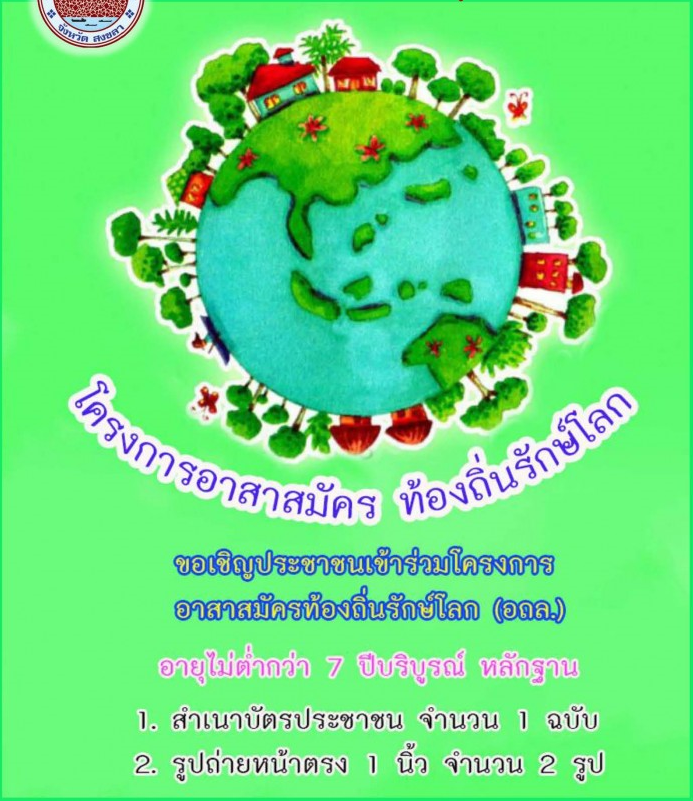 สมัครได้ตั้งแต่บัดนี้เป็นต้นไป   ในวัน   เวลา   ราชการ    ณ    สำนักงานปลัด              องค์การบริหารส่วนตำบลชะมวง    สอบถามรายละเอียดได้ที่    โทร.074  829835